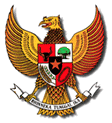 BADAN KEPEGAWAIAN NEGARAKuisioner Penilaian Mandiri/Self Assessmen Questionnaire (SAQ)Penilaian dan Pengakuan Kelayakan Penyelenggara Penilaian KompetensiPada Instansi Pemerintah Tahun 2020Tata Cara Pengisian:Pengisi SAQ/responden adalah Pejabat Pengelola Penyelenggara penilaian kompetensi;Responden wajib mengisi Identitas Penyelenggara penilaian kompetensi;Setelah membaca, menganalisa, dan membandingkan uraian pernyataan/pertanyaan pada kolom Sub Komponen berdasarkan implementasi secara obyektif pada Penyelenggara penilaian kompetensi, pilih dengan memberi tanda (√) salah satu skor pada lajur kolom jawaban yang tersedia (seluruh pertanyaan/pernyataan harus dijawab);Pada Dokumen/Data Dukung berilah tanda (√) salah satu lajur kolom “Ada/Tidak” berdasarkan ada tidaknya dokumen/data dukung pada Penyelenggara penilaian kompetensi. Apabila “Ada”, maka harus mencantumkan judul/nama soft file pada kolom Keterangan; dan Buatlah dan masukkan SAQ dengan lampiran soft file dokumen/data dukung dalam format pdf (dokumen utuh; satu dokumen/data dukung dapat digunakan untuk beberapa sub komponen)Kelompokkanlah soft file dokumen/data dukung berdasarkan Unsur, Subunsur, Komponen, dan Subkomponen Penilaian kelayakan/Akreditasi untuk disampaiakn melalui alamat email: puspenkom.asn.bkn.go.idIdentitas Penyelenggara Penilaian KompetensiInstansi			: Pusat/Daerah)*Nama K/L/D		:Nama unit/satuan kerja 	: Alamat surat-menyurat	: Alamat kantor		: Nomor telepon/fax	: Alamat e-mail resmi	: Nama Responden	: Jabatan			: Nomor HP/WA		: UNSUR ORGANISASIUnsur Ini Memiliki Bobot Nilai 20%UNSUR SUMBER DAYA MANUSIAUnsur Ini Memiliki Bobot Nilai 40%UNSUR METODE DAN PELAKSANAAN PENILAIANUnsur Ini Memiliki Bobot Nilai 40%NoNoSub KomponenJawabanJawabanJawabanJawabanJawabanDokumen/Data DukungDokumen/Data DukungDokumen/Data DukungDokumen/Data DukungDokumen/Data DukungNoNoSub Komponen43210Ada Tidak Keterangan Sub Unsur KelembagaanSub Unsur KelembagaanSub Unsur KelembagaanSub Unsur KelembagaanSub Unsur KelembagaanSub Unsur KelembagaanSub Unsur KelembagaanSub Unsur KelembagaanSub Unsur KelembagaanSub Unsur KelembagaanSub Unsur KelembagaanSub Unsur KelembagaanKomponen Kemandirian/KedudukanKomponen Kemandirian/KedudukanKomponen Kemandirian/KedudukanKomponen Kemandirian/KedudukanKomponen Kemandirian/KedudukanKomponen Kemandirian/KedudukanKomponen Kemandirian/KedudukanKomponen Kemandirian/KedudukanKomponen Kemandirian/KedudukanKomponen Kemandirian/KedudukanKomponen Kemandirian/Kedudukan1.Sub Komponen Peraturan Pembentukan Kelembagaan Sub Komponen Peraturan Pembentukan Kelembagaan Sub Komponen Peraturan Pembentukan Kelembagaan Sub Komponen Peraturan Pembentukan Kelembagaan Sub Komponen Peraturan Pembentukan Kelembagaan Sub Komponen Peraturan Pembentukan Kelembagaan Sub Komponen Peraturan Pembentukan Kelembagaan Sub Komponen Peraturan Pembentukan Kelembagaan Sub Komponen Peraturan Pembentukan Kelembagaan Sub Komponen Peraturan Pembentukan Kelembagaan Sub Komponen Peraturan Pembentukan Kelembagaan Penyelenggara Penilaian Kompetensi tercantum dalam SOTK yang ditetapkan oleh Pimpinan  K/L/D(4) Tercantum dalam peraturan (0) Tidak tercantum dalam peraturanDraft/Dokumen Peraturan Pembentukan Lembaga Penyelenggara Penilaian KompetensiSoft file:2.Sub Komponen Struktur OrganisasiSub Komponen Struktur OrganisasiSub Komponen Struktur OrganisasiSub Komponen Struktur OrganisasiSub Komponen Struktur OrganisasiSub Komponen Struktur OrganisasiSub Komponen Struktur OrganisasiSub Komponen Struktur OrganisasiSub Komponen Struktur OrganisasiSub Komponen Struktur OrganisasiSub Komponen Struktur OrganisasiPenyelenggara Penilaian Kompetensi memiliki tugas dan fungsi secara mandiri atau masih melekat pada fungsi tugas lain.(4) Memiliki nomenklatur khusus penilaian kompetensi(2) Tidak ada nomenklatur khusus penilaian kompetensi dan hanya merupakan fungsi suatu jabatan setingkat Administrator/Pengawas dalam melaksanakan penilaian kompetensi(0) Tidak memiliki nomenklatur  penilaian kompetensi (sejenisnya) dan tidak memiliki tugas penkom tetapi menyelenggarakan penilaian kompetensiDraft/Dokumen SOTK Lembaga Penyelenggara Penilaian KompetensiKomponen Pengalaman organisasiKomponen Pengalaman organisasiKomponen Pengalaman organisasiKomponen Pengalaman organisasiKomponen Pengalaman organisasiKomponen Pengalaman organisasiKomponen Pengalaman organisasiKomponen Pengalaman organisasiKomponen Pengalaman organisasiKomponen Pengalaman organisasiKomponen Pengalaman organisasi3.Sub Komponen Pengalaman Penilaian Kompetensi Dalam 2 (Dua) Tahun TerakhirSub Komponen Pengalaman Penilaian Kompetensi Dalam 2 (Dua) Tahun TerakhirSub Komponen Pengalaman Penilaian Kompetensi Dalam 2 (Dua) Tahun TerakhirSub Komponen Pengalaman Penilaian Kompetensi Dalam 2 (Dua) Tahun TerakhirSub Komponen Pengalaman Penilaian Kompetensi Dalam 2 (Dua) Tahun TerakhirSub Komponen Pengalaman Penilaian Kompetensi Dalam 2 (Dua) Tahun TerakhirSub Komponen Pengalaman Penilaian Kompetensi Dalam 2 (Dua) Tahun TerakhirSub Komponen Pengalaman Penilaian Kompetensi Dalam 2 (Dua) Tahun TerakhirSub Komponen Pengalaman Penilaian Kompetensi Dalam 2 (Dua) Tahun TerakhirSub Komponen Pengalaman Penilaian Kompetensi Dalam 2 (Dua) Tahun TerakhirSub Komponen Pengalaman Penilaian Kompetensi Dalam 2 (Dua) Tahun TerakhirPengalaman menyelenggarakan penilaian kompetensi (4) Jumlah pelaksanaan penilaian kompetensi yang dilakukan lebih dari 10 kali(3) pelaksanaan penilaian kompetensi yang dilakukan 6-10 kali(2) Jumlah pelaksanaan penilaian kompetensi yang dilakukan 3-5 kali (1) Jumlah pelaksanaan penilaian kompetensi yang dilakukan 1-2 kali(0) Tidak pernah melakukan penilaian kompetensiLaporan Tahunan InstansiLaporan Kegiatan Penyelenggaraan Penilaian Kompetensi4.Sub Komponen Target Jabatan yang Dinilai dalam 2 (Dua) Tahun TerakhirSub Komponen Target Jabatan yang Dinilai dalam 2 (Dua) Tahun TerakhirSub Komponen Target Jabatan yang Dinilai dalam 2 (Dua) Tahun TerakhirSub Komponen Target Jabatan yang Dinilai dalam 2 (Dua) Tahun TerakhirSub Komponen Target Jabatan yang Dinilai dalam 2 (Dua) Tahun TerakhirSub Komponen Target Jabatan yang Dinilai dalam 2 (Dua) Tahun TerakhirSub Komponen Target Jabatan yang Dinilai dalam 2 (Dua) Tahun TerakhirSub Komponen Target Jabatan yang Dinilai dalam 2 (Dua) Tahun TerakhirSub Komponen Target Jabatan yang Dinilai dalam 2 (Dua) Tahun TerakhirSub Komponen Target Jabatan yang Dinilai dalam 2 (Dua) Tahun TerakhirSub Komponen Target Jabatan yang Dinilai dalam 2 (Dua) Tahun TerakhirMelihat jenjang jabatan yang menjadi jabatan target, baik dari jabatan struktural maupun jabatan fungsional (4) Jabatan Pimpinan Tinggi/Jabatan Fungsional Setara (3) Jabatan Administrator/Jabatan Fungsional Setara(2) Jabatan Pengawas/Jabatan Fungsional Setara(1) Jabatan Pelaksana/Jabatan Fungsional Setara(0) Tidak adaLaporan Tahunan InstansiLaporan Kegiatan Penyelenggaraan Penilaian Kompetensi5.Sub Komponen Pemberian Izin AssessorSub Komponen Pemberian Izin AssessorSub Komponen Pemberian Izin AssessorSub Komponen Pemberian Izin AssessorSub Komponen Pemberian Izin AssessorSub Komponen Pemberian Izin AssessorSub Komponen Pemberian Izin AssessorSub Komponen Pemberian Izin AssessorSub Komponen Pemberian Izin AssessorSub Komponen Pemberian Izin AssessorSub Komponen Pemberian Izin AssessorPengalaman memberikan izin kepada Assessor untuk melakukan penilaian kompetensi di instansi lain tetapi masih dalam lingkup instansi pemerintah bersama Penyelenggara Penilaian Kompetensi lain dalam 2 (dua) tahun terakhir(4) Ada permintaan dari instansi lain dan memberikan izin kepada Assessor untuk terlibat(2) Ada permintaan dari instansi lain dan tidak diberikan izin karena alasan tertentu yang dapat diterima atau tidak ada permintaan dari instansi lain sehingga tidak pernah memberikan izin kepada Assessor(0) Ada permintaan dari instansi lain dan tidak memberikan izin tanpa alasan yang jelasSurat Permintaan Bantuan dari InstansiSurat Penugasan Assessor oleh InstansiSub Unsur FasilitasSub Unsur FasilitasSub Unsur FasilitasSub Unsur FasilitasSub Unsur FasilitasSub Unsur FasilitasSub Unsur FasilitasSub Unsur FasilitasSub Unsur FasilitasSub Unsur FasilitasSub Unsur FasilitasSub Unsur FasilitasKomponen SaranaKomponen SaranaKomponen SaranaKomponen SaranaKomponen SaranaKomponen SaranaKomponen SaranaKomponen SaranaKomponen SaranaKomponen SaranaKomponen Sarana6.Sub Komponen Alat Perekam (Recorder)Sub Komponen Alat Perekam (Recorder)Sub Komponen Alat Perekam (Recorder)Sub Komponen Alat Perekam (Recorder)Sub Komponen Alat Perekam (Recorder)Sub Komponen Alat Perekam (Recorder)Sub Komponen Alat Perekam (Recorder)Sub Komponen Alat Perekam (Recorder)Sub Komponen Alat Perekam (Recorder)Sub Komponen Alat Perekam (Recorder)Sub Komponen Alat Perekam (Recorder)Ketersediaan alat rekam yang digunakan oleh Assessor dalam proses pengambilan data (intake) (4) Tersedia untuk seluruh jumlah Assessor(3) Tersedia 60% - 99% dari jumlah Assessor(2) Tersedia 30% - 59% dari jumlah Assessor(1) Tersedia 1% - 29% dari jumlah Assessor(0) Tidak tersedia untuk AssessorDaftar Inventaris Barang (Sarana dan Prasarana)Foto Alat Rekam 7.Sub Komponen Komputer/LaptopSub Komponen Komputer/LaptopSub Komponen Komputer/LaptopSub Komponen Komputer/LaptopSub Komponen Komputer/LaptopSub Komponen Komputer/LaptopSub Komponen Komputer/LaptopSub Komponen Komputer/LaptopSub Komponen Komputer/LaptopSub Komponen Komputer/LaptopSub Komponen Komputer/LaptopKetersediaan komputer/laptop di ruang individu, ruang rekam data, dan ruang kerja Assessor(4) Minimal 4 untuk Ruang Individu, 1 untuk Ruang Rekam Data, dan 1 untuk Ruang Kerja Assessor(2) Kurang dari 4 untuk Ruang Individu atau sekurang-kurangnya 1 tidak lengkap,(0) Tidak tersedia Daftar Inventaris Barang (Sarana dan Prasarana)Foto Komputer/ Laptop8.Sub Komponen Liquit Crystal Display (LCD)/PojectorSub Komponen Liquit Crystal Display (LCD)/PojectorSub Komponen Liquit Crystal Display (LCD)/PojectorSub Komponen Liquit Crystal Display (LCD)/PojectorSub Komponen Liquit Crystal Display (LCD)/PojectorSub Komponen Liquit Crystal Display (LCD)/PojectorSub Komponen Liquit Crystal Display (LCD)/PojectorSub Komponen Liquit Crystal Display (LCD)/PojectorSub Komponen Liquit Crystal Display (LCD)/PojectorSub Komponen Liquit Crystal Display (LCD)/PojectorSub Komponen Liquit Crystal Display (LCD)/PojectorKetersediaan kelengkapan LCD/Proyektor yang dimiliki sesuai kebutuhan.(4) Tersedia sekurang-kurangnya untuk Ruang presentasi/ruang kelas/ruang pengarahan (0) Tidak tersediaDaftar Inventaris Barang (Sarana dan Prasarana)Foto LCD9.Sub Komponen Kamera Closed Circuit Television (CCTV)Sub Komponen Kamera Closed Circuit Television (CCTV)Sub Komponen Kamera Closed Circuit Television (CCTV)Sub Komponen Kamera Closed Circuit Television (CCTV)Sub Komponen Kamera Closed Circuit Television (CCTV)Sub Komponen Kamera Closed Circuit Television (CCTV)Sub Komponen Kamera Closed Circuit Television (CCTV)Sub Komponen Kamera Closed Circuit Television (CCTV)Sub Komponen Kamera Closed Circuit Television (CCTV)Ketersediaan kelengkapan kamera CCTV di ruang-ruang tempat pelaksanaan penilaian kompetensi sehingga bisa memantau assessee pada setiap prosesnya.(4) Tersedia untuk seluruh ruang penilaian area Assessee (2) Tersedia untuk sebagian/salah satu ruang penilaian area Assessee(0) Tidak ada Daftar Inventaris Bar (Sarana dan Prasarana)Foto Kamera CCTV10.Sub Komponen Alat Perekaman Data Audio-VisualSub Komponen Alat Perekaman Data Audio-VisualSub Komponen Alat Perekaman Data Audio-VisualSub Komponen Alat Perekaman Data Audio-VisualSub Komponen Alat Perekaman Data Audio-VisualSub Komponen Alat Perekaman Data Audio-VisualSub Komponen Alat Perekaman Data Audio-VisualSub Komponen Alat Perekaman Data Audio-VisualSub Komponen Alat Perekaman Data Audio-VisualSub Komponen Alat Perekaman Data Audio-VisualSub Komponen Alat Perekaman Data Audio-VisualKetersediaan alat perekaman data audio-visual.(4) Tersedia untuk seluruh jumlah Assessor yang ada atau jumlah yang dimiliki minimal 4 atau 1 alat rekam untuk merekam seluruh kegiatan penilaian kompetensi(2) Tersedia kurang dari 4(0) Tidak tersediaDaftar Inventaris Bar (Sarana dan Prasarana)Foto Alat Perekaman Data Audio-VisualKomponen PrasaraKomponen PrasaraKomponen PrasaraKomponen PrasaraKomponen PrasaraKomponen PrasaraKomponen PrasaraKomponen PrasaraKomponen PrasaraKomponen PrasaraKomponen Prasara11.Sub Komponen Gedung/Ruangan Khusus Penilaian KompetensiSub Komponen Gedung/Ruangan Khusus Penilaian KompetensiSub Komponen Gedung/Ruangan Khusus Penilaian KompetensiSub Komponen Gedung/Ruangan Khusus Penilaian KompetensiSub Komponen Gedung/Ruangan Khusus Penilaian KompetensiSub Komponen Gedung/Ruangan Khusus Penilaian KompetensiSub Komponen Gedung/Ruangan Khusus Penilaian KompetensiSub Komponen Gedung/Ruangan Khusus Penilaian KompetensiSub Komponen Gedung/Ruangan Khusus Penilaian KompetensiSub Komponen Gedung/Ruangan Khusus Penilaian KompetensiSub Komponen Gedung/Ruangan Khusus Penilaian KompetensiKetersediaan gedung atau ruangan-ruangan yang dikhususkan bagi penyelenggaraan penilaian kompetensi.  (4) Ada (0) Tidak adaDokumen Denah Prasarana Penilaian Kompetensi12.Sub Komponen Pemisahan Area Assessee dan AssessorSub Komponen Pemisahan Area Assessee dan AssessorSub Komponen Pemisahan Area Assessee dan AssessorSub Komponen Pemisahan Area Assessee dan AssessorSub Komponen Pemisahan Area Assessee dan AssessorSub Komponen Pemisahan Area Assessee dan AssessorSub Komponen Pemisahan Area Assessee dan AssessorSub Komponen Pemisahan Area Assessee dan AssessorSub Komponen Pemisahan Area Assessee dan AssessorSub Komponen Pemisahan Area Assessee dan AssessorSub Komponen Pemisahan Area Assessee dan Assessor Ruangan-ruangan penilaian yang berada di area Assesee dan ruangan-ruangan lainnya yang berada di area Assessor pada saat penyelenggaraan penilaian kompetensi.(4) Ada pemisahan area Assessee dan Assessor (0) Tidak ada pemisahan ruangan antara Assessee dan AssessorDokumen Denah Prasarana Penilaian Kompetensi13.Sub Komponen Ruang kelas/Ruang Pengarahan/Ruang PresentasiSub Komponen Ruang kelas/Ruang Pengarahan/Ruang PresentasiSub Komponen Ruang kelas/Ruang Pengarahan/Ruang PresentasiSub Komponen Ruang kelas/Ruang Pengarahan/Ruang PresentasiSub Komponen Ruang kelas/Ruang Pengarahan/Ruang PresentasiSub Komponen Ruang kelas/Ruang Pengarahan/Ruang PresentasiSub Komponen Ruang kelas/Ruang Pengarahan/Ruang PresentasiSub Komponen Ruang kelas/Ruang Pengarahan/Ruang PresentasiSub Komponen Ruang kelas/Ruang Pengarahan/Ruang PresentasiSub Komponen Ruang kelas/Ruang Pengarahan/Ruang PresentasiSub Komponen Ruang kelas/Ruang Pengarahan/Ruang PresentasiKetersediaan ruangan khusus untuk pengarahan kegiatan /pelaksanaan tes tertulis /presentasi.  (4) Ada (0) Tidak adaDokumen Denah Prasarana Penilaian Kompetensi14.Sub Komponen Ruang DiskusiSub Komponen Ruang DiskusiSub Komponen Ruang DiskusiSub Komponen Ruang DiskusiSub Komponen Ruang DiskusiSub Komponen Ruang DiskusiSub Komponen Ruang DiskusiSub Komponen Ruang DiskusiSub Komponen Ruang DiskusiSub Komponen Ruang DiskusiSub Komponen Ruang DiskusiKetersediaan ruangan untuk pelaksanaan diskusi pada saat penyelenggaraan penilaian.  (4) Ada (0) Tidak adaDokumen Denah Prasarana Penilaian Kompetensi15.Sub Komponen Ruang IndividuSub Komponen Ruang IndividuSub Komponen Ruang IndividuSub Komponen Ruang IndividuSub Komponen Ruang IndividuSub Komponen Ruang IndividuSub Komponen Ruang IndividuSub Komponen Ruang IndividuSub Komponen Ruang IndividuSub Komponen Ruang IndividuSub Komponen Ruang IndividuKetersediaan dan jumlah ruangan bagi peserta pada saat mengerjakan tugas individual atau wawancara.  (4) Ada (0) Tidak adaDokumen Denah Prasarana Penilaian Kompetensi16.Sub Komponen Ruang Observasi/ Ruang Pengamatan/ Ruang MonitorSub Komponen Ruang Observasi/ Ruang Pengamatan/ Ruang MonitorSub Komponen Ruang Observasi/ Ruang Pengamatan/ Ruang MonitorSub Komponen Ruang Observasi/ Ruang Pengamatan/ Ruang MonitorSub Komponen Ruang Observasi/ Ruang Pengamatan/ Ruang MonitorSub Komponen Ruang Observasi/ Ruang Pengamatan/ Ruang MonitorSub Komponen Ruang Observasi/ Ruang Pengamatan/ Ruang MonitorSub Komponen Ruang Observasi/ Ruang Pengamatan/ Ruang MonitorSub Komponen Ruang Observasi/ Ruang Pengamatan/ Ruang MonitorSub Komponen Ruang Observasi/ Ruang Pengamatan/ Ruang MonitorSub Komponen Ruang Observasi/ Ruang Pengamatan/ Ruang MonitorKetersediaan ruangan khusus bagi Assessor untuk melakukan pengamatan jalannya penyelenggaraan penilaian kompetensi dan dilengkapi oleh oneway screen.  (4) Ada (0) Tidak adaDokumen Denah Prasarana Penilaian Kompetensi17.Sub Komponen Ruang Rekam DataSub Komponen Ruang Rekam DataSub Komponen Ruang Rekam DataSub Komponen Ruang Rekam DataSub Komponen Ruang Rekam DataSub Komponen Ruang Rekam DataSub Komponen Ruang Rekam DataSub Komponen Ruang Rekam DataSub Komponen Ruang Rekam DataSub Komponen Ruang Rekam DataSub Komponen Ruang Rekam Data Ketersediaan ruangan untuk melakukan perekaman data melalui berbagai alat/instrumen pada saat penyelenggaraan penilaian kompetensi(4) Ada (0) Tidak adaDokumen Denah Prasarana Penilaian Kompetensi18.Sub Komponen Ruang Kerja AssessorSub Komponen Ruang Kerja AssessorSub Komponen Ruang Kerja AssessorSub Komponen Ruang Kerja AssessorSub Komponen Ruang Kerja AssessorSub Komponen Ruang Kerja AssessorSub Komponen Ruang Kerja AssessorSub Komponen Ruang Kerja AssessorSub Komponen Ruang Kerja AssessorSub Komponen Ruang Kerja AssessorSub Komponen Ruang Kerja AssessorKetersediaan ruangan bagi para Assessor untuk bekerja secara individu dan daya tampung Assessor pada saat penyelenggaraan penilaian kompetensi(4) Ada (0) Tidak adaDokumen Denah Prasarana Penilaian Kompetensi19.Sub Komponen Ruang Assessor MeetingSub Komponen Ruang Assessor MeetingSub Komponen Ruang Assessor MeetingSub Komponen Ruang Assessor MeetingSub Komponen Ruang Assessor MeetingSub Komponen Ruang Assessor MeetingSub Komponen Ruang Assessor MeetingSub Komponen Ruang Assessor MeetingSub Komponen Ruang Assessor MeetingSub Komponen Ruang Assessor MeetingSub Komponen Ruang Assessor MeetingKetersediaan ruangan bagi para Assessor untuk melakukan rapat integrasi data(4) Ada (0) Tidak adaDokumen Denah Prasarana Penilaian Kompetensi20.Sub Komponen Ruang Lain-LainSub Komponen Ruang Lain-LainSub Komponen Ruang Lain-LainSub Komponen Ruang Lain-LainSub Komponen Ruang Lain-LainSub Komponen Ruang Lain-LainSub Komponen Ruang Lain-LainSub Komponen Ruang Lain-LainSub Komponen Ruang Lain-LainSub Komponen Ruang Lain-LainSub Komponen Ruang Lain-LainKetersediaan ruangan yang dapat mendukung optimalisasi pelayanan seperti ruang makan, ruang tunggu, mushola, dan toilet.(4) Ada, lengkap untuk masing-masing peruntukannya(2) Tidak lengkap dan masih bergabung(0) Tidak adaDokumen Denah Prasarana Penilaian KompetensiSub Unsur AnggaranSub Unsur AnggaranSub Unsur AnggaranSub Unsur AnggaranSub Unsur AnggaranSub Unsur AnggaranSub Unsur AnggaranSub Unsur AnggaranSub Unsur AnggaranSub Unsur AnggaranSub Unsur AnggaranSub Unsur AnggaranKomponen Ketersediaan AnggaranKomponen Ketersediaan AnggaranKomponen Ketersediaan AnggaranKomponen Ketersediaan AnggaranKomponen Ketersediaan AnggaranKomponen Ketersediaan AnggaranKomponen Ketersediaan AnggaranKomponen Ketersediaan AnggaranKomponen Ketersediaan AnggaranKomponen Ketersediaan AnggaranKomponen Ketersediaan Anggaran21.Sub Komponen Anggaran untuk Penilaian KompetensiSub Komponen Anggaran untuk Penilaian KompetensiSub Komponen Anggaran untuk Penilaian KompetensiSub Komponen Anggaran untuk Penilaian KompetensiSub Komponen Anggaran untuk Penilaian KompetensiSub Komponen Anggaran untuk Penilaian KompetensiSub Komponen Anggaran untuk Penilaian KompetensiSub Komponen Anggaran untuk Penilaian KompetensiSub Komponen Anggaran untuk Penilaian KompetensiSub Komponen Anggaran untuk Penilaian KompetensiSub Komponen Anggaran untuk Penilaian KompetensiKetersediaan anggaran yang dikhususkan untuk penyelenggaraan penilaian kompetensi (4) Ada (0) Tidak adaDokumen RKA (Rencana Kerja & Anggaran) Unit atau Lembaga22.Sub Komponen Anggaran untuk Pengembangan Sumber Daya ManusiaSub Komponen Anggaran untuk Pengembangan Sumber Daya ManusiaSub Komponen Anggaran untuk Pengembangan Sumber Daya ManusiaSub Komponen Anggaran untuk Pengembangan Sumber Daya ManusiaSub Komponen Anggaran untuk Pengembangan Sumber Daya ManusiaSub Komponen Anggaran untuk Pengembangan Sumber Daya ManusiaSub Komponen Anggaran untuk Pengembangan Sumber Daya ManusiaSub Komponen Anggaran untuk Pengembangan Sumber Daya ManusiaSub Komponen Anggaran untuk Pengembangan Sumber Daya ManusiaSub Komponen Anggaran untuk Pengembangan Sumber Daya ManusiaSub Komponen Anggaran untuk Pengembangan Sumber Daya ManusiaKetersediaan anggaran yang dikhususkan bagi pengembangan SDM (Pimpinan, Assessor, dan Tenaga Kesekretariatan/Administrasi).(4) Ada untuk seluruh komponen(2) Ada untuk beberapa/salah satu komponen(0) Tidak adaDokumen RKA (Rencana Kerja & Anggaran) Unit atau LembagaDokumen Realisasi Anggaran23.Sub Komponen Anggaran untuk Pengembangan Metode Penilaian KompetensiSub Komponen Anggaran untuk Pengembangan Metode Penilaian KompetensiSub Komponen Anggaran untuk Pengembangan Metode Penilaian KompetensiSub Komponen Anggaran untuk Pengembangan Metode Penilaian KompetensiSub Komponen Anggaran untuk Pengembangan Metode Penilaian KompetensiSub Komponen Anggaran untuk Pengembangan Metode Penilaian KompetensiSub Komponen Anggaran untuk Pengembangan Metode Penilaian KompetensiSub Komponen Anggaran untuk Pengembangan Metode Penilaian KompetensiSub Komponen Anggaran untuk Pengembangan Metode Penilaian KompetensiSub Komponen Anggaran untuk Pengembangan Metode Penilaian KompetensiSub Komponen Anggaran untuk Pengembangan Metode Penilaian KompetensiKetersediaan anggaran yang dikhususkan untuk pengembangan metode/instrumen penilaian kompetensi(4) Ada (0) Tidak adaDokumen RKA (Rencana Kerja & Anggaran) Unit atau LembagaDokumen Realisasi Anggaran24.Sub Komponen Anggaran untuk Pembelian/Pemeliharaan Sarana dan PrasaranaSub Komponen Anggaran untuk Pembelian/Pemeliharaan Sarana dan PrasaranaSub Komponen Anggaran untuk Pembelian/Pemeliharaan Sarana dan PrasaranaSub Komponen Anggaran untuk Pembelian/Pemeliharaan Sarana dan PrasaranaSub Komponen Anggaran untuk Pembelian/Pemeliharaan Sarana dan PrasaranaSub Komponen Anggaran untuk Pembelian/Pemeliharaan Sarana dan PrasaranaSub Komponen Anggaran untuk Pembelian/Pemeliharaan Sarana dan PrasaranaSub Komponen Anggaran untuk Pembelian/Pemeliharaan Sarana dan PrasaranaSub Komponen Anggaran untuk Pembelian/Pemeliharaan Sarana dan PrasaranaSub Komponen Anggaran untuk Pembelian/Pemeliharaan Sarana dan PrasaranaSub Komponen Anggaran untuk Pembelian/Pemeliharaan Sarana dan PrasaranaKetersediaan anggaran yang dikhususkan bagi pengadaan/pemeliharaan berbagai sarana dan prasarana yang mendukung pelaksanaan penilaian kompetensi (4) Ada (0) Tidak adaDokumen RKA (Rencana Kerja & Anggaran) Unit atau LembagaDokumen Realisasi AnggaranSub Unsur Penjaminan Mutu  Sub Unsur Penjaminan Mutu  Sub Unsur Penjaminan Mutu  Sub Unsur Penjaminan Mutu  Sub Unsur Penjaminan Mutu  Sub Unsur Penjaminan Mutu  Sub Unsur Penjaminan Mutu  Sub Unsur Penjaminan Mutu  Sub Unsur Penjaminan Mutu  Sub Unsur Penjaminan Mutu  Sub Unsur Penjaminan Mutu  Sub Unsur Penjaminan Mutu  Komponen Ketersediaan Standard Operasional Procedure (SOP)Komponen Ketersediaan Standard Operasional Procedure (SOP)Komponen Ketersediaan Standard Operasional Procedure (SOP)Komponen Ketersediaan Standard Operasional Procedure (SOP)Komponen Ketersediaan Standard Operasional Procedure (SOP)Komponen Ketersediaan Standard Operasional Procedure (SOP)Komponen Ketersediaan Standard Operasional Procedure (SOP)Komponen Ketersediaan Standard Operasional Procedure (SOP)Komponen Ketersediaan Standard Operasional Procedure (SOP)Komponen Ketersediaan Standard Operasional Procedure (SOP)Komponen Ketersediaan Standard Operasional Procedure (SOP)25.Sub Komponen Ketersediaan SOP Penyelenggaraan/ Pelaksanaan Penilaian Kompetensi Sub Komponen Ketersediaan SOP Penyelenggaraan/ Pelaksanaan Penilaian Kompetensi Sub Komponen Ketersediaan SOP Penyelenggaraan/ Pelaksanaan Penilaian Kompetensi Sub Komponen Ketersediaan SOP Penyelenggaraan/ Pelaksanaan Penilaian Kompetensi Sub Komponen Ketersediaan SOP Penyelenggaraan/ Pelaksanaan Penilaian Kompetensi Sub Komponen Ketersediaan SOP Penyelenggaraan/ Pelaksanaan Penilaian Kompetensi Sub Komponen Ketersediaan SOP Penyelenggaraan/ Pelaksanaan Penilaian Kompetensi Sub Komponen Ketersediaan SOP Penyelenggaraan/ Pelaksanaan Penilaian Kompetensi Sub Komponen Ketersediaan SOP Penyelenggaraan/ Pelaksanaan Penilaian Kompetensi Sub Komponen Ketersediaan SOP Penyelenggaraan/ Pelaksanaan Penilaian Kompetensi Sub Komponen Ketersediaan SOP Penyelenggaraan/ Pelaksanaan Penilaian Kompetensi Ketersediaan SOP yang mengatur penyelenggaraan penilaian kompetensi(4) Ada dan sudah ditetapkan dalam peraturan(2) Ada tapi belum ditetapkan dalam peraturan(0) Tidak adaDokumen/draft SOPKomponen Implementasi Standar MutuKomponen Implementasi Standar MutuKomponen Implementasi Standar MutuKomponen Implementasi Standar MutuKomponen Implementasi Standar MutuKomponen Implementasi Standar MutuKomponen Implementasi Standar MutuKomponen Implementasi Standar MutuKomponen Implementasi Standar MutuKomponen Implementasi Standar MutuKomponen Implementasi Standar Mutu26.Sub Komponen Pelaksanaan penilaian kompetensi Berdasarkan SOPSub Komponen Pelaksanaan penilaian kompetensi Berdasarkan SOPSub Komponen Pelaksanaan penilaian kompetensi Berdasarkan SOPSub Komponen Pelaksanaan penilaian kompetensi Berdasarkan SOPSub Komponen Pelaksanaan penilaian kompetensi Berdasarkan SOPSub Komponen Pelaksanaan penilaian kompetensi Berdasarkan SOPSub Komponen Pelaksanaan penilaian kompetensi Berdasarkan SOPSub Komponen Pelaksanaan penilaian kompetensi Berdasarkan SOPSub Komponen Pelaksanaan penilaian kompetensi Berdasarkan SOPSub Komponen Pelaksanaan penilaian kompetensi Berdasarkan SOPSub Komponen Pelaksanaan penilaian kompetensi Berdasarkan SOPKonsistensi pelaksanaan penilaian kompetensi berdasarkan SOP yang telah ditetapkan(4) Sesuai (0) Tidak sesuaiDraft/Dokumen SOPChecklist/ Lembar Kendali Kegiatan Penilaian Kompetensi27.Sub Komponen Evaluasi pelaksanaan penilaian kompetensiSub Komponen Evaluasi pelaksanaan penilaian kompetensiSub Komponen Evaluasi pelaksanaan penilaian kompetensiSub Komponen Evaluasi pelaksanaan penilaian kompetensiSub Komponen Evaluasi pelaksanaan penilaian kompetensiSub Komponen Evaluasi pelaksanaan penilaian kompetensiSub Komponen Evaluasi pelaksanaan penilaian kompetensiSub Komponen Evaluasi pelaksanaan penilaian kompetensiSub Komponen Evaluasi pelaksanaan penilaian kompetensiSub Komponen Evaluasi pelaksanaan penilaian kompetensiSub Komponen Evaluasi pelaksanaan penilaian kompetensiKetersediaan evaluasi yang dilakukan pada setiap pelaksanaan penilaian guna menghimpun masukan dari peserta dan pihak yang terlibat(4) Ada instrumen evaluasi dan sudah dilaksanakan(2) Ada instrumen evaluasi dan belum dilaksanakan(0) Tidak adaFormulir Evaluasi Laporan Hasil Evaluasi Kegiatan Penilaian Kompetensi28.Sub Komponen Perbaikan / Pengembangan Dalam Hal Penjaminan MutuSub Komponen Perbaikan / Pengembangan Dalam Hal Penjaminan MutuSub Komponen Perbaikan / Pengembangan Dalam Hal Penjaminan MutuSub Komponen Perbaikan / Pengembangan Dalam Hal Penjaminan MutuSub Komponen Perbaikan / Pengembangan Dalam Hal Penjaminan MutuSub Komponen Perbaikan / Pengembangan Dalam Hal Penjaminan MutuSub Komponen Perbaikan / Pengembangan Dalam Hal Penjaminan MutuSub Komponen Perbaikan / Pengembangan Dalam Hal Penjaminan MutuSub Komponen Perbaikan / Pengembangan Dalam Hal Penjaminan MutuSub Komponen Perbaikan / Pengembangan Dalam Hal Penjaminan MutuSub Komponen Perbaikan / Pengembangan Dalam Hal Penjaminan MutuPerencanaan untuk perbaikan/ pengembangan berkelanjutan dalam hal penjaminan mutu yang meliputi organisasi, SDM, metode, dan pelaksanaan penilaian kompetensi(4) Sudah menindaklanjuti hasil evaluasi SOP(0) Tidak menindaklanjuti hasil evaluasi SOPDokumen PerbaikanLaporan Perbaikan dan PengembanganAplikasi PengembanganSub Unsur Laporan PenyelenggaraanSub Unsur Laporan PenyelenggaraanSub Unsur Laporan PenyelenggaraanSub Unsur Laporan PenyelenggaraanSub Unsur Laporan PenyelenggaraanSub Unsur Laporan PenyelenggaraanSub Unsur Laporan PenyelenggaraanSub Unsur Laporan PenyelenggaraanSub Unsur Laporan PenyelenggaraanSub Unsur Laporan PenyelenggaraanSub Unsur Laporan PenyelenggaraanSub Unsur Laporan PenyelenggaraanKomponen Ketersediaan laporan Penyelenggaraan penilaianKomponen Ketersediaan laporan Penyelenggaraan penilaianKomponen Ketersediaan laporan Penyelenggaraan penilaianKomponen Ketersediaan laporan Penyelenggaraan penilaianKomponen Ketersediaan laporan Penyelenggaraan penilaianKomponen Ketersediaan laporan Penyelenggaraan penilaianKomponen Ketersediaan laporan Penyelenggaraan penilaianKomponen Ketersediaan laporan Penyelenggaraan penilaianKomponen Ketersediaan laporan Penyelenggaraan penilaianKomponen Ketersediaan laporan Penyelenggaraan penilaianKomponen Ketersediaan laporan Penyelenggaraan penilaian29.Sub Komponen Ketersediaan Laporan Tahunan Penyelenggaraan Penilaian KompetensiSub Komponen Ketersediaan Laporan Tahunan Penyelenggaraan Penilaian KompetensiSub Komponen Ketersediaan Laporan Tahunan Penyelenggaraan Penilaian KompetensiSub Komponen Ketersediaan Laporan Tahunan Penyelenggaraan Penilaian KompetensiSub Komponen Ketersediaan Laporan Tahunan Penyelenggaraan Penilaian KompetensiSub Komponen Ketersediaan Laporan Tahunan Penyelenggaraan Penilaian KompetensiSub Komponen Ketersediaan Laporan Tahunan Penyelenggaraan Penilaian KompetensiSub Komponen Ketersediaan Laporan Tahunan Penyelenggaraan Penilaian KompetensiSub Komponen Ketersediaan Laporan Tahunan Penyelenggaraan Penilaian KompetensiSub Komponen Ketersediaan Laporan Tahunan Penyelenggaraan Penilaian KompetensiSub Komponen Ketersediaan Laporan Tahunan Penyelenggaraan Penilaian KompetensiKetersediaan laporan tahunan penyelenggaraan penilaian meliputi ringkasan mengenai gambaran umum pelaksanaan penyelenggaraan penilaian kompetensi dan laporan lengkap yang merupakan gambaran utuh penyelenggaraan penilaian kompetensi(4) Ada laporan tahunan (0) Tidak adaDokumen Laporan tahunan penyelenggaraan penilaian kompetensiKomponen Penyimpanan dan Pendokumentasian Hasil Komponen Penyimpanan dan Pendokumentasian Hasil Komponen Penyimpanan dan Pendokumentasian Hasil Komponen Penyimpanan dan Pendokumentasian Hasil Komponen Penyimpanan dan Pendokumentasian Hasil Komponen Penyimpanan dan Pendokumentasian Hasil Komponen Penyimpanan dan Pendokumentasian Hasil Komponen Penyimpanan dan Pendokumentasian Hasil Komponen Penyimpanan dan Pendokumentasian Hasil Komponen Penyimpanan dan Pendokumentasian Hasil Komponen Penyimpanan dan Pendokumentasian Hasil 30.Sub Komponen Ketersediaan System Penyimpanan Dokumen (Arsip/File) Dan Pendokumentasian Hasil Penilaian KompetensiSub Komponen Ketersediaan System Penyimpanan Dokumen (Arsip/File) Dan Pendokumentasian Hasil Penilaian KompetensiSub Komponen Ketersediaan System Penyimpanan Dokumen (Arsip/File) Dan Pendokumentasian Hasil Penilaian KompetensiSub Komponen Ketersediaan System Penyimpanan Dokumen (Arsip/File) Dan Pendokumentasian Hasil Penilaian KompetensiSub Komponen Ketersediaan System Penyimpanan Dokumen (Arsip/File) Dan Pendokumentasian Hasil Penilaian KompetensiSub Komponen Ketersediaan System Penyimpanan Dokumen (Arsip/File) Dan Pendokumentasian Hasil Penilaian KompetensiSub Komponen Ketersediaan System Penyimpanan Dokumen (Arsip/File) Dan Pendokumentasian Hasil Penilaian KompetensiSub Komponen Ketersediaan System Penyimpanan Dokumen (Arsip/File) Dan Pendokumentasian Hasil Penilaian KompetensiSub Komponen Ketersediaan System Penyimpanan Dokumen (Arsip/File) Dan Pendokumentasian Hasil Penilaian KompetensiSub Komponen Ketersediaan System Penyimpanan Dokumen (Arsip/File) Dan Pendokumentasian Hasil Penilaian KompetensiSub Komponen Ketersediaan System Penyimpanan Dokumen (Arsip/File) Dan Pendokumentasian Hasil Penilaian KompetensiKetersediaan sistem penyimpanan dokumen (arsip/file) Penyimpanan dan pendokumentasian hasil penilaian kompetensi yang telah dilaksanakan baik dalam bentuk digital maupun manual(4) Ada(0) Tidak adaDokumen atau Foto Sistem Penyimpanan dokumen penilaian kompetensiNoNoSub KomponenJawabanJawabanJawabanJawabanJawabanDokumen/Data DukungDokumen/Data DukungDokumen/Data DukungDokumen/Data DukungNoNoSub Komponen43210AdaTidakKeteranganSub Unsur Pimpinan Penyelenggara Penilaian Kompetensi Sub Unsur Pimpinan Penyelenggara Penilaian Kompetensi Sub Unsur Pimpinan Penyelenggara Penilaian Kompetensi Sub Unsur Pimpinan Penyelenggara Penilaian Kompetensi Sub Unsur Pimpinan Penyelenggara Penilaian Kompetensi Sub Unsur Pimpinan Penyelenggara Penilaian Kompetensi Sub Unsur Pimpinan Penyelenggara Penilaian Kompetensi Sub Unsur Pimpinan Penyelenggara Penilaian Kompetensi Sub Unsur Pimpinan Penyelenggara Penilaian Kompetensi Sub Unsur Pimpinan Penyelenggara Penilaian Kompetensi Sub Unsur Pimpinan Penyelenggara Penilaian Kompetensi Sub Unsur Pimpinan Penyelenggara Penilaian Kompetensi Komponen Kualifikasi pimpinanKomponen Kualifikasi pimpinanKomponen Kualifikasi pimpinanKomponen Kualifikasi pimpinanKomponen Kualifikasi pimpinanKomponen Kualifikasi pimpinanKomponen Kualifikasi pimpinanKomponen Kualifikasi pimpinanKomponen Kualifikasi pimpinanKomponen Kualifikasi pimpinanKomponen Kualifikasi pimpinan31.Sub Komponen Pengetahuan Penyelenggaraan Penilaian KompetensiSub Komponen Pengetahuan Penyelenggaraan Penilaian KompetensiSub Komponen Pengetahuan Penyelenggaraan Penilaian KompetensiSub Komponen Pengetahuan Penyelenggaraan Penilaian KompetensiSub Komponen Pengetahuan Penyelenggaraan Penilaian KompetensiSub Komponen Pengetahuan Penyelenggaraan Penilaian KompetensiSub Komponen Pengetahuan Penyelenggaraan Penilaian KompetensiSub Komponen Pengetahuan Penyelenggaraan Penilaian KompetensiSub Komponen Pengetahuan Penyelenggaraan Penilaian KompetensiSub Komponen Pengetahuan Penyelenggaraan Penilaian KompetensiSub Komponen Pengetahuan Penyelenggaraan Penilaian KompetensiPengetahuan (Knowledge) dalam menyelenggarakan penilaian kompetensi. Hal ini dapat dibuktikan dengan kepemilikan sertifikat pelatihan mengenai Manajemen Assessment Center dan sertifikat pelatihan lainnya yang terkait(4) Ada, dari Instansi Pembina(0) Tidak ada Sertifikat Pelatihan / Workshop Penyelenggaraan Penilaian Kompetensi dari BKNSoft file:32.Sub Komponen Keterampilan Penyelenggaraan Penilaian KompetensiSub Komponen Keterampilan Penyelenggaraan Penilaian KompetensiSub Komponen Keterampilan Penyelenggaraan Penilaian KompetensiSub Komponen Keterampilan Penyelenggaraan Penilaian KompetensiSub Komponen Keterampilan Penyelenggaraan Penilaian KompetensiSub Komponen Keterampilan Penyelenggaraan Penilaian KompetensiSub Komponen Keterampilan Penyelenggaraan Penilaian KompetensiSub Komponen Keterampilan Penyelenggaraan Penilaian KompetensiSub Komponen Keterampilan Penyelenggaraan Penilaian KompetensiSub Komponen Keterampilan Penyelenggaraan Penilaian KompetensiSub Komponen Keterampilan Penyelenggaraan Penilaian KompetensiKeterampilan dalam pelaksanaan penilaian kompetensi merupakan pengalaman yang dimiliki melalui keterlibatan dalam penilaian kompetensi(4) Kepala atau Salah satu pejabat struktural dibawah kepala lembaga/satker/unit penilaian kompetensi memiliki sertifikat mengikuti Diklat teknis atau pernah terlibat dalam penilaian kompetensi(0) Tidak pernahSertifikat Pelatihan / Workshop Teknis Penilaian KompetensiDaftar Riwayat Hidup / CV33.Sub Komponen Pengalaman Menyelenggarakan Penilaian KompetensiSub Komponen Pengalaman Menyelenggarakan Penilaian KompetensiSub Komponen Pengalaman Menyelenggarakan Penilaian KompetensiSub Komponen Pengalaman Menyelenggarakan Penilaian KompetensiSub Komponen Pengalaman Menyelenggarakan Penilaian KompetensiSub Komponen Pengalaman Menyelenggarakan Penilaian KompetensiSub Komponen Pengalaman Menyelenggarakan Penilaian KompetensiSub Komponen Pengalaman Menyelenggarakan Penilaian KompetensiSub Komponen Pengalaman Menyelenggarakan Penilaian KompetensiSub Komponen Pengalaman Menyelenggarakan Penilaian KompetensiSub Komponen Pengalaman Menyelenggarakan Penilaian Kompetensi2.Pengalaman dalam menyelenggarakan penilaian kompetensi merupakan pengalaman pimpinan dalam menyelenggarakan penilaian kompetensi secara mandiri (4) Kepala atau Salah satu pejabat struktural dibawah kepala lembaga/satker/unit penilaian kompetensi memiliki pengalaman dalam menyelenggarakan penilaian kompetensi secara mandiri(0) Tidak pernahLaporan Penilaian Kompetensi yang ditanda tangani oleh PimpinanDaftar Riwayat Hidup / CVSub Unsur Tenaga Bidang Administrasi/KesekretariatanSub Unsur Tenaga Bidang Administrasi/KesekretariatanSub Unsur Tenaga Bidang Administrasi/KesekretariatanSub Unsur Tenaga Bidang Administrasi/KesekretariatanSub Unsur Tenaga Bidang Administrasi/KesekretariatanSub Unsur Tenaga Bidang Administrasi/KesekretariatanSub Unsur Tenaga Bidang Administrasi/KesekretariatanSub Unsur Tenaga Bidang Administrasi/KesekretariatanSub Unsur Tenaga Bidang Administrasi/KesekretariatanSub Unsur Tenaga Bidang Administrasi/KesekretariatanSub Unsur Tenaga Bidang Administrasi/KesekretariatanSub Unsur Tenaga Bidang Administrasi/KesekretariatanKomponen Pengelolaan AdministrasiKomponen Pengelolaan AdministrasiKomponen Pengelolaan AdministrasiKomponen Pengelolaan AdministrasiKomponen Pengelolaan AdministrasiKomponen Pengelolaan AdministrasiKomponen Pengelolaan AdministrasiKomponen Pengelolaan AdministrasiKomponen Pengelolaan AdministrasiKomponen Pengelolaan AdministrasiKomponen Pengelolaan Administrasi34.Sub Komponen Ketersediaan Petugas AdministrasiSub Komponen Ketersediaan Petugas AdministrasiSub Komponen Ketersediaan Petugas AdministrasiSub Komponen Ketersediaan Petugas AdministrasiSub Komponen Ketersediaan Petugas AdministrasiSub Komponen Ketersediaan Petugas AdministrasiSub Komponen Ketersediaan Petugas AdministrasiSub Komponen Ketersediaan Petugas AdministrasiSub Komponen Ketersediaan Petugas AdministrasiSub Komponen Ketersediaan Petugas AdministrasiSub Komponen Ketersediaan Petugas AdministrasiTersedianya Jabatan Fungsional/Pelaksana yang ditugaskan untuk mengelola tugas-tugas administrasi perkantoran, perencanaan dan anggaran, dan SDM (4) Tersedia petugas administrasi dan dilakukan oleh Pelaksana atau jabatan lain selain Assessor(2)  Tugas dilakukan oleh Assessor(0) Tidak tersediaSK/ST Penunjukan/ Penugasan Komponen Pengelolaan KerumahtanggaanKomponen Pengelolaan KerumahtanggaanKomponen Pengelolaan KerumahtanggaanKomponen Pengelolaan KerumahtanggaanKomponen Pengelolaan KerumahtanggaanKomponen Pengelolaan KerumahtanggaanKomponen Pengelolaan KerumahtanggaanKomponen Pengelolaan KerumahtanggaanKomponen Pengelolaan KerumahtanggaanKomponen Pengelolaan KerumahtanggaanKomponen Pengelolaan Kerumahtanggaan35.Sub Komponen Ketersediaan JF/Pelaksana Pengelola KerumahtanggaanSub Komponen Ketersediaan JF/Pelaksana Pengelola KerumahtanggaanSub Komponen Ketersediaan JF/Pelaksana Pengelola KerumahtanggaanSub Komponen Ketersediaan JF/Pelaksana Pengelola KerumahtanggaanSub Komponen Ketersediaan JF/Pelaksana Pengelola KerumahtanggaanSub Komponen Ketersediaan JF/Pelaksana Pengelola KerumahtanggaanSub Komponen Ketersediaan JF/Pelaksana Pengelola KerumahtanggaanSub Komponen Ketersediaan JF/Pelaksana Pengelola KerumahtanggaanSub Komponen Ketersediaan JF/Pelaksana Pengelola KerumahtanggaanSub Komponen Ketersediaan JF/Pelaksana Pengelola KerumahtanggaanSub Komponen Ketersediaan JF/Pelaksana Pengelola KerumahtanggaanTersedianya Jabatan Fungsional /Pelaksana yang ditugaskan untuk mengelola kerumahtanggaan seperti kebersihan dan sarana prasarana(4) Tersedia Pelaksana Pengelola Kerumahtanggaan dan dilakukan oleh Pelaksana atau jabatan lain selain Assessor (2)  Tugas dilakukan oleh Assessor(0) Tidak tersediaKomponen Pengelola DataKomponen Pengelola DataKomponen Pengelola DataKomponen Pengelola DataKomponen Pengelola DataKomponen Pengelola DataKomponen Pengelola DataKomponen Pengelola DataKomponen Pengelola DataKomponen Pengelola DataKomponen Pengelola Data36.Sub Komponen Tersedianya tenaga/personel Ketersediaan Jabatan Fungsional/ Pelaksana Operator Pengolahan, Penyimpanan, dan Pendokumentasian data/Dokumen Pelaksanaan Penilaian KompetensiSub Komponen Tersedianya tenaga/personel Ketersediaan Jabatan Fungsional/ Pelaksana Operator Pengolahan, Penyimpanan, dan Pendokumentasian data/Dokumen Pelaksanaan Penilaian KompetensiSub Komponen Tersedianya tenaga/personel Ketersediaan Jabatan Fungsional/ Pelaksana Operator Pengolahan, Penyimpanan, dan Pendokumentasian data/Dokumen Pelaksanaan Penilaian KompetensiSub Komponen Tersedianya tenaga/personel Ketersediaan Jabatan Fungsional/ Pelaksana Operator Pengolahan, Penyimpanan, dan Pendokumentasian data/Dokumen Pelaksanaan Penilaian KompetensiSub Komponen Tersedianya tenaga/personel Ketersediaan Jabatan Fungsional/ Pelaksana Operator Pengolahan, Penyimpanan, dan Pendokumentasian data/Dokumen Pelaksanaan Penilaian KompetensiSub Komponen Tersedianya tenaga/personel Ketersediaan Jabatan Fungsional/ Pelaksana Operator Pengolahan, Penyimpanan, dan Pendokumentasian data/Dokumen Pelaksanaan Penilaian KompetensiSub Komponen Tersedianya tenaga/personel Ketersediaan Jabatan Fungsional/ Pelaksana Operator Pengolahan, Penyimpanan, dan Pendokumentasian data/Dokumen Pelaksanaan Penilaian KompetensiSub Komponen Tersedianya tenaga/personel Ketersediaan Jabatan Fungsional/ Pelaksana Operator Pengolahan, Penyimpanan, dan Pendokumentasian data/Dokumen Pelaksanaan Penilaian KompetensiSub Komponen Tersedianya tenaga/personel Ketersediaan Jabatan Fungsional/ Pelaksana Operator Pengolahan, Penyimpanan, dan Pendokumentasian data/Dokumen Pelaksanaan Penilaian KompetensiSub Komponen Tersedianya tenaga/personel Ketersediaan Jabatan Fungsional/ Pelaksana Operator Pengolahan, Penyimpanan, dan Pendokumentasian data/Dokumen Pelaksanaan Penilaian KompetensiSub Komponen Tersedianya tenaga/personel Ketersediaan Jabatan Fungsional/ Pelaksana Operator Pengolahan, Penyimpanan, dan Pendokumentasian data/Dokumen Pelaksanaan Penilaian KompetensiKetersediaan Jabatan Fungsional/ Pelaksana yang ditugaskan untuk mengelola data.(4) Tersedia Petugas Pengelola Data dan dilakukan oleh Pelaksana atau jabatan lain selain Assessor(2)  Tugas dilakukan oleh Assessor(0) Tidak tersediaSub Unsur AssessorSub Unsur AssessorSub Unsur AssessorSub Unsur AssessorSub Unsur AssessorSub Unsur AssessorSub Unsur AssessorSub Unsur AssessorSub Unsur AssessorSub Unsur AssessorSub Unsur AssessorSub Unsur AssessorKomponen Assessor SDM AparaturKomponen Assessor SDM AparaturKomponen Assessor SDM AparaturKomponen Assessor SDM AparaturKomponen Assessor SDM AparaturKomponen Assessor SDM AparaturKomponen Assessor SDM AparaturKomponen Assessor SDM AparaturKomponen Assessor SDM AparaturKomponen Assessor SDM AparaturKomponen Assessor SDM Aparatur37.Sub Komponen Jumlah Assessor SDM AparaturSub Komponen Jumlah Assessor SDM AparaturSub Komponen Jumlah Assessor SDM AparaturSub Komponen Jumlah Assessor SDM AparaturSub Komponen Jumlah Assessor SDM AparaturSub Komponen Jumlah Assessor SDM AparaturSub Komponen Jumlah Assessor SDM AparaturSub Komponen Jumlah Assessor SDM AparaturSub Komponen Jumlah Assessor SDM AparaturSub Komponen Jumlah Assessor SDM AparaturSub Komponen Jumlah Assessor SDM AparaturJumlah Assessor SDM Aparatur yang dimiliki oleh Penyelengara dalam melaksanakan penilaian kompetensi(4) Memiliki lebih dari 6 tenaga Assessor(3) Memiliki 5 – 6 tenaga Assessor(2) Memiliki 3 - 4 tenaga Assessor(1) Memiliki 1 - 2 tenaga Assessor(0) Tidak memilikiData Pegawai UnitSK Pengangkatan JF Assessor38.Sub Komponen Pengalaman Penilaian KompetensiSub Komponen Pengalaman Penilaian KompetensiSub Komponen Pengalaman Penilaian KompetensiSub Komponen Pengalaman Penilaian KompetensiSub Komponen Pengalaman Penilaian KompetensiSub Komponen Pengalaman Penilaian KompetensiSub Komponen Pengalaman Penilaian KompetensiSub Komponen Pengalaman Penilaian KompetensiSub Komponen Pengalaman Penilaian KompetensiSub Komponen Pengalaman Penilaian KompetensiSub Komponen Pengalaman Penilaian KompetensiPengalaman melakukan penilaian kompetensi sesuai dengan jenjang jabatannya sebagai Assessor dan target jabatan yang dinilai(4) Salah satu Assessor pernah melakukan penilaian kompetensi dengan metode kompleks(3) Salah satu Assessor pernah melakukan penilaian kompetensi dengan paling tinggi metode sedang(2) Salah satu Assessor pernah melakukan penilaian kompetensi dengan metode sederhana (0) Tidak ada Assessor yang pernah melakukan penilaian kompetensi sesuai dengan metode dan jumlah yang dipersyaratkan Daftar Riwayat Hidup AssessorSurat Tugas/Perintah Assessor untuk Melaksanakan Penilaian Kompetensi39.Sub Komponen Penguasaan Teknis Penilaian Melalui Pengembangan Profesi yang RelevanSub Komponen Penguasaan Teknis Penilaian Melalui Pengembangan Profesi yang RelevanSub Komponen Penguasaan Teknis Penilaian Melalui Pengembangan Profesi yang RelevanSub Komponen Penguasaan Teknis Penilaian Melalui Pengembangan Profesi yang RelevanSub Komponen Penguasaan Teknis Penilaian Melalui Pengembangan Profesi yang RelevanSub Komponen Penguasaan Teknis Penilaian Melalui Pengembangan Profesi yang RelevanSub Komponen Penguasaan Teknis Penilaian Melalui Pengembangan Profesi yang RelevanSub Komponen Penguasaan Teknis Penilaian Melalui Pengembangan Profesi yang RelevanSub Komponen Penguasaan Teknis Penilaian Melalui Pengembangan Profesi yang RelevanSub Komponen Penguasaan Teknis Penilaian Melalui Pengembangan Profesi yang RelevanSub Komponen Penguasaan Teknis Penilaian Melalui Pengembangan Profesi yang RelevanPengalaman mengikuti pengembangan profesi yang relevan dalam 1 (satu) tahun terakhir misalnya sebagai fasilitator, narasumber, mengikuti kegiatan bimbingan teknis, dan sosialisasi.(4) Salah satu Assessor pernah mengikuti minimal 1 pengembangan profesi yang relevan dalam 1 tahun terakhir.(2) Salah satu Assessor pernah mengikuti minimal 1 pengembangan profesi yang relevan dalam rentang waktu 2-4 tahun terakhir. (0) Tidak ada Assessor yang pernah melakukan pengembangan profesi yang relevanDokumen Portofolio Sertifikat Pelatihan, Bimbingan Teknis, Sosialisasi, dll.Surat Undangan /ST Fasilitator, dan Narasumber40.Sub Komponen Pengalaman Penilaian Kompetensi di Instansi LainSub Komponen Pengalaman Penilaian Kompetensi di Instansi LainSub Komponen Pengalaman Penilaian Kompetensi di Instansi LainSub Komponen Pengalaman Penilaian Kompetensi di Instansi LainSub Komponen Pengalaman Penilaian Kompetensi di Instansi LainSub Komponen Pengalaman Penilaian Kompetensi di Instansi LainSub Komponen Pengalaman Penilaian Kompetensi di Instansi LainSub Komponen Pengalaman Penilaian Kompetensi di Instansi LainSub Komponen Pengalaman Penilaian Kompetensi di Instansi LainSub Komponen Pengalaman Penilaian Kompetensi di Instansi LainSub Komponen Pengalaman Penilaian Kompetensi di Instansi LainPengalaman  melakukan penilaian kompetensi di instansi lain tetapi masih dalam lingkup instansi pemerintah, bersama Penyelenggara Penilaian Kompetensi lain dalam 2 (dua) tahun terakhir.(4) Salah satu Assessor pernah melakukan penilaian kompetensi di instansi lain dalam 2 tahun terakhir(2) Salah satu Assessor pernah melakukan penilaian kompetensi di instansi lain dalam rentang waktu 2-4 tahun terakhir (0) Tidak ada Assessor yang pernah melakukan penilaian kompetensi di instansi lain.Laporan Penilaian Kompetensi oleh AssessorKomponen Calon Assessor SDM AparaturKomponen Calon Assessor SDM AparaturKomponen Calon Assessor SDM AparaturKomponen Calon Assessor SDM AparaturKomponen Calon Assessor SDM AparaturKomponen Calon Assessor SDM AparaturKomponen Calon Assessor SDM AparaturKomponen Calon Assessor SDM AparaturKomponen Calon Assessor SDM AparaturKomponen Calon Assessor SDM AparaturKomponen Calon Assessor SDM Aparatur41.Sub Komponen Jumlah Calon Assessor SDMA Sub Komponen Jumlah Calon Assessor SDMA Sub Komponen Jumlah Calon Assessor SDMA Sub Komponen Jumlah Calon Assessor SDMA Sub Komponen Jumlah Calon Assessor SDMA Sub Komponen Jumlah Calon Assessor SDMA Sub Komponen Jumlah Calon Assessor SDMA Sub Komponen Jumlah Calon Assessor SDMA Sub Komponen Jumlah Calon Assessor SDMA Sub Komponen Jumlah Calon Assessor SDMA Sub Komponen Jumlah Calon Assessor SDMA Jumlah Calon Assessor SDM Aparatur yang dimiliki oleh instansi dan melaksanakan penilaian kompetensi(4) Sudah ada pegawai yang mengikuti Diklat Assessor SDM Aparatur di Instansi Pembina(2) Sudah ada pegawai sesuai formasi Assessor namun belum mengikuti Diklat Assessor SDM Aparatur di instansi Pembina (0) Tidak adaDokumen Analisis Peta JabatanSK Pengangkatan dalam JabatanSertifikat Diklat Assessor dari BKN42.Sub Komponen Pengalaman Terlibat dalam Pelaksanaan Penilaian KompetensiSub Komponen Pengalaman Terlibat dalam Pelaksanaan Penilaian KompetensiSub Komponen Pengalaman Terlibat dalam Pelaksanaan Penilaian KompetensiSub Komponen Pengalaman Terlibat dalam Pelaksanaan Penilaian KompetensiSub Komponen Pengalaman Terlibat dalam Pelaksanaan Penilaian KompetensiSub Komponen Pengalaman Terlibat dalam Pelaksanaan Penilaian KompetensiSub Komponen Pengalaman Terlibat dalam Pelaksanaan Penilaian KompetensiSub Komponen Pengalaman Terlibat dalam Pelaksanaan Penilaian KompetensiSub Komponen Pengalaman Terlibat dalam Pelaksanaan Penilaian KompetensiSub Komponen Pengalaman Terlibat dalam Pelaksanaan Penilaian KompetensiSub Komponen Pengalaman Terlibat dalam Pelaksanaan Penilaian KompetensiPengalaman melakukan penilaian kompetensi sesuai dengan jenjang jabatannya sebagai Assessor Pertama dan target jabatan yang dinilai.(4) Seluruh Calon Assessor pernah memiliki pengalaman terlibat dalam  pelaksanaan penilaian kompetensi yang sesuai dengan jenjang Assessor Pertama dan target jabatan yang dinilai(2) Salah satu atau beberapa Calon Assessor pernah memiliki pengalaman terlibat dalam  pelaksanaan penilaian kompetensi  diatas jenjang Assessor Pertama dan target jabatan yang dinilai(0) Calon Assessor tidak memiliki pengalaman terlibat dalam  pelaksanaan penilaian kompetensi yang sesuai dengan jenjang Assessor Pertama dan target jabatan yang dinilai.Daftar Riwayat Hidup Calon AssessorST Penilaian KompetensiLaporan Penilaian Kompetensi oleh Calon Assessor sesuai jenjangNoNoSub KomponenJawabanJawabanJawabanJawabanJawabanDokumen/Data DukungDokumen/Data DukungDokumen/Data DukungDokumen/Data DukungNoNoSub Komponen43210AdaTidakKeteranganSub Unsur Kualifikasi Tim Penilaian KompetensiSub Unsur Kualifikasi Tim Penilaian KompetensiSub Unsur Kualifikasi Tim Penilaian KompetensiSub Unsur Kualifikasi Tim Penilaian KompetensiSub Unsur Kualifikasi Tim Penilaian KompetensiSub Unsur Kualifikasi Tim Penilaian KompetensiSub Unsur Kualifikasi Tim Penilaian KompetensiSub Unsur Kualifikasi Tim Penilaian KompetensiSub Unsur Kualifikasi Tim Penilaian KompetensiSub Unsur Kualifikasi Tim Penilaian KompetensiSub Unsur Kualifikasi Tim Penilaian KompetensiSub Unsur Kualifikasi Tim Penilaian KompetensiKomponen Kesesuaian Kualifikasi Tester Komponen Kesesuaian Kualifikasi Tester Komponen Kesesuaian Kualifikasi Tester Komponen Kesesuaian Kualifikasi Tester Komponen Kesesuaian Kualifikasi Tester Komponen Kesesuaian Kualifikasi Tester Komponen Kesesuaian Kualifikasi Tester Komponen Kesesuaian Kualifikasi Tester Komponen Kesesuaian Kualifikasi Tester Komponen Kesesuaian Kualifikasi Tester Komponen Kesesuaian Kualifikasi Tester 43.Sub Komponen Kesesuaian Kualifikasi Tester Sub Komponen Kesesuaian Kualifikasi Tester Sub Komponen Kesesuaian Kualifikasi Tester Sub Komponen Kesesuaian Kualifikasi Tester Sub Komponen Kesesuaian Kualifikasi Tester Sub Komponen Kesesuaian Kualifikasi Tester Sub Komponen Kesesuaian Kualifikasi Tester Sub Komponen Kesesuaian Kualifikasi Tester Sub Komponen Kesesuaian Kualifikasi Tester Sub Komponen Kesesuaian Kualifikasi Tester Sub Komponen Kesesuaian Kualifikasi Tester Tester adalah Assessor (termasuk Calon Assessor) yang berlatar belakang S1 Psikologi/Psikolog (4) Seluruh pelaksanaan tes psikologi  dilakukan oleh Assessor berlatar belakang Psikologi (2) Beberapa atau salah satu pelaksanaan tes psikologi dilakukan oleh Assessor berlatar belakang non Psikologi (0) Semua pelaksanaan tes psikologi  dilakukan oleh Assessor yang bukan berlatar belakang PsikologiIjazah S1 Psikologi/S2 PsikologST Tester Penilaian KompetensiJadwal Pelaksanaan Penilaian Kompetensi disertai keterangan Tester dalam 2 (dua) tahun terakhirKomponen Ketersediaan Tenaga Pendukung  Komponen Ketersediaan Tenaga Pendukung  Komponen Ketersediaan Tenaga Pendukung  Komponen Ketersediaan Tenaga Pendukung  Komponen Ketersediaan Tenaga Pendukung  Komponen Ketersediaan Tenaga Pendukung  Komponen Ketersediaan Tenaga Pendukung  Komponen Ketersediaan Tenaga Pendukung  Komponen Ketersediaan Tenaga Pendukung  Komponen Ketersediaan Tenaga Pendukung  Komponen Ketersediaan Tenaga Pendukung  44.Sub Komponen Ketersediaan Petugas AdministrasiSub Komponen Ketersediaan Petugas AdministrasiSub Komponen Ketersediaan Petugas AdministrasiSub Komponen Ketersediaan Petugas AdministrasiSub Komponen Ketersediaan Petugas AdministrasiSub Komponen Ketersediaan Petugas AdministrasiSub Komponen Ketersediaan Petugas AdministrasiSub Komponen Ketersediaan Petugas AdministrasiSub Komponen Ketersediaan Petugas AdministrasiSub Komponen Ketersediaan Petugas AdministrasiSub Komponen Ketersediaan Petugas AdministrasiTersedianya petugas untuk melaksanakan tugas-tugas administrasi(4) Tersedia Petugas Administrasi atau dilakukan oleh Petugas/Pejabat lain selain Assessor(2) Tugas dilakukan oleh Assessor(0) Tidak tersediaDokumen Surat Perintah/SK Penunjukan / Penugasan pelaksanaan penilaian kompetensi dalam 2 (dua) tahun terakhir45.Sub Komponen Ketersediaan Petugas Penyiapan FasilitasSub Komponen Ketersediaan Petugas Penyiapan FasilitasSub Komponen Ketersediaan Petugas Penyiapan FasilitasSub Komponen Ketersediaan Petugas Penyiapan FasilitasSub Komponen Ketersediaan Petugas Penyiapan FasilitasSub Komponen Ketersediaan Petugas Penyiapan FasilitasSub Komponen Ketersediaan Petugas Penyiapan FasilitasSub Komponen Ketersediaan Petugas Penyiapan FasilitasSub Komponen Ketersediaan Petugas Penyiapan FasilitasSub Komponen Ketersediaan Petugas Penyiapan FasilitasSub Komponen Ketersediaan Petugas Penyiapan FasilitasKetersediaan petugas untuk menyiapkan fasilitas/sarana dan prasarana.(4) Tersedia Petugas Penyiapan Fasilitas  atau dilakukan oleh Petugas/Pejabat lain selain Assessor(2) Tugas dilakukan oleh Assessor(0) Tidak tersediaDokumen Surat Perintah/SK Penunjukan / Penugasan pelaksanaan penilaian kompetensi dalam 2 (dua) tahun terakhir46.Sub Komponen Ketersediaan Petugas Perekaman DataSub Komponen Ketersediaan Petugas Perekaman DataSub Komponen Ketersediaan Petugas Perekaman DataSub Komponen Ketersediaan Petugas Perekaman DataSub Komponen Ketersediaan Petugas Perekaman DataSub Komponen Ketersediaan Petugas Perekaman DataSub Komponen Ketersediaan Petugas Perekaman DataSub Komponen Ketersediaan Petugas Perekaman DataSub Komponen Ketersediaan Petugas Perekaman DataSub Komponen Ketersediaan Petugas Perekaman DataSub Komponen Ketersediaan Petugas Perekaman DataKetersediaan petugas Perekaman Data untuk melaksanakan perekaman/dokumentasi penilaian kompetensi.(4) Tersedia Petugas Perekaman Data atau dilakukan oleh Petugas/Pejabat lain selain Assessor(2) Tugas dilakukan oleh Assessor(0) Tidak tersediaDokumen Surat Perintah/SK Penunjukan / Penugasan pelaksanaan penilaian kompetensi dalam 2 (dua) tahun terakhirSub unsur Metode dan Alat UkurSub unsur Metode dan Alat UkurSub unsur Metode dan Alat UkurSub unsur Metode dan Alat UkurSub unsur Metode dan Alat UkurSub unsur Metode dan Alat UkurSub unsur Metode dan Alat UkurSub unsur Metode dan Alat UkurSub unsur Metode dan Alat UkurSub unsur Metode dan Alat UkurSub unsur Metode dan Alat UkurSub unsur Metode dan Alat UkurKomponen Kesesuaian Metode dan tujuan Penilaian KompetensiKomponen Kesesuaian Metode dan tujuan Penilaian KompetensiKomponen Kesesuaian Metode dan tujuan Penilaian KompetensiKomponen Kesesuaian Metode dan tujuan Penilaian KompetensiKomponen Kesesuaian Metode dan tujuan Penilaian KompetensiKomponen Kesesuaian Metode dan tujuan Penilaian KompetensiKomponen Kesesuaian Metode dan tujuan Penilaian KompetensiKomponen Kesesuaian Metode dan tujuan Penilaian KompetensiKomponen Kesesuaian Metode dan tujuan Penilaian KompetensiKomponen Kesesuaian Metode dan tujuan Penilaian KompetensiKomponen Kesesuaian Metode dan tujuan Penilaian Kompetensi47.Sub Komponen Kesesuaian Metode yang Digunakan dalam Pelaksanaan Penilaian Kompetensi dengan  Tujuan Penilaian KompetensiSub Komponen Kesesuaian Metode yang Digunakan dalam Pelaksanaan Penilaian Kompetensi dengan  Tujuan Penilaian KompetensiSub Komponen Kesesuaian Metode yang Digunakan dalam Pelaksanaan Penilaian Kompetensi dengan  Tujuan Penilaian KompetensiSub Komponen Kesesuaian Metode yang Digunakan dalam Pelaksanaan Penilaian Kompetensi dengan  Tujuan Penilaian KompetensiSub Komponen Kesesuaian Metode yang Digunakan dalam Pelaksanaan Penilaian Kompetensi dengan  Tujuan Penilaian KompetensiSub Komponen Kesesuaian Metode yang Digunakan dalam Pelaksanaan Penilaian Kompetensi dengan  Tujuan Penilaian KompetensiSub Komponen Kesesuaian Metode yang Digunakan dalam Pelaksanaan Penilaian Kompetensi dengan  Tujuan Penilaian KompetensiSub Komponen Kesesuaian Metode yang Digunakan dalam Pelaksanaan Penilaian Kompetensi dengan  Tujuan Penilaian KompetensiSub Komponen Kesesuaian Metode yang Digunakan dalam Pelaksanaan Penilaian Kompetensi dengan  Tujuan Penilaian KompetensiSub Komponen Kesesuaian Metode yang Digunakan dalam Pelaksanaan Penilaian Kompetensi dengan  Tujuan Penilaian KompetensiSub Komponen Kesesuaian Metode yang Digunakan dalam Pelaksanaan Penilaian Kompetensi dengan  Tujuan Penilaian KompetensiKesesuaian metode yang digunakan dalam pelaksanaan penilaian kompetensi (metode kompleks, sedang, sederhana) dengan tujuan penilaian kompetensi (pengisian dalam jabatan atau pemetaan jabatan(4) Seluruh pelaksanaan penilaian kompetensi sesuai dengan tujuan penilaian kompetensi(2) Salah satu atau beberapa pelaksanaan penilaian kompetensi tidak sesuai dengan tujuan penilaian kompetensi (0) Seluruh pelaksanaan penilaian kompetensi tidak sesuai dengan tujuan penilaian kompetensiLaporan Kegiatan Penilaian Kompetensi yang dilampirkanKomponen Kesesuaian Alat Ukur dan KompetensiKomponen Kesesuaian Alat Ukur dan KompetensiKomponen Kesesuaian Alat Ukur dan KompetensiKomponen Kesesuaian Alat Ukur dan KompetensiKomponen Kesesuaian Alat Ukur dan KompetensiKomponen Kesesuaian Alat Ukur dan KompetensiKomponen Kesesuaian Alat Ukur dan KompetensiKomponen Kesesuaian Alat Ukur dan KompetensiKomponen Kesesuaian Alat Ukur dan KompetensiKomponen Kesesuaian Alat Ukur dan KompetensiKomponen Kesesuaian Alat Ukur dan Kompetensi48.Sub Komponen Kesesuaian Jenis Alat Ukur yang Digunakan dengan Kompetensi yang DiukurSub Komponen Kesesuaian Jenis Alat Ukur yang Digunakan dengan Kompetensi yang DiukurSub Komponen Kesesuaian Jenis Alat Ukur yang Digunakan dengan Kompetensi yang DiukurSub Komponen Kesesuaian Jenis Alat Ukur yang Digunakan dengan Kompetensi yang DiukurSub Komponen Kesesuaian Jenis Alat Ukur yang Digunakan dengan Kompetensi yang DiukurSub Komponen Kesesuaian Jenis Alat Ukur yang Digunakan dengan Kompetensi yang DiukurSub Komponen Kesesuaian Jenis Alat Ukur yang Digunakan dengan Kompetensi yang DiukurSub Komponen Kesesuaian Jenis Alat Ukur yang Digunakan dengan Kompetensi yang DiukurSub Komponen Kesesuaian Jenis Alat Ukur yang Digunakan dengan Kompetensi yang DiukurSub Komponen Kesesuaian Jenis Alat Ukur yang Digunakan dengan Kompetensi yang DiukurSub Komponen Kesesuaian Jenis Alat Ukur yang Digunakan dengan Kompetensi yang DiukurKesesuaian instrumen dengan kompetensi yang dinilai, meliputi kesesuaian jenis-jenis instrumen/alat ukur/simulasi yang digunakan dengan kompetensi yang diukur(4) Ada matriks/pernyataan/penjelasan yang menggambarkan kesesuaian alat ukur yang digunakan dengan kompetensi yang diukur(0) Tidak ada uai Laporan Kegiatan Penilaian Kompetensi yang dilampirkanMatriks simulasi penilaian kompetensiKomponen Pengembangan dan Penambahan Alat Ukur/SimulasiKomponen Pengembangan dan Penambahan Alat Ukur/SimulasiKomponen Pengembangan dan Penambahan Alat Ukur/SimulasiKomponen Pengembangan dan Penambahan Alat Ukur/SimulasiKomponen Pengembangan dan Penambahan Alat Ukur/SimulasiKomponen Pengembangan dan Penambahan Alat Ukur/SimulasiKomponen Pengembangan dan Penambahan Alat Ukur/SimulasiKomponen Pengembangan dan Penambahan Alat Ukur/SimulasiKomponen Pengembangan dan Penambahan Alat Ukur/SimulasiKomponen Pengembangan dan Penambahan Alat Ukur/SimulasiKomponen Pengembangan dan Penambahan Alat Ukur/Simulasi49.Sub Komponen Pengembangan dan Penambahan InstrumenSub Komponen Pengembangan dan Penambahan InstrumenSub Komponen Pengembangan dan Penambahan InstrumenSub Komponen Pengembangan dan Penambahan InstrumenSub Komponen Pengembangan dan Penambahan InstrumenSub Komponen Pengembangan dan Penambahan InstrumenSub Komponen Pengembangan dan Penambahan InstrumenSub Komponen Pengembangan dan Penambahan InstrumenSub Komponen Pengembangan dan Penambahan InstrumenSub Komponen Pengembangan dan Penambahan InstrumenSub Komponen Pengembangan dan Penambahan InstrumenPenilaian komponen Pengembangan dan Penambahan Instrumen merupakan adanya pengembangan dan penambahan Instrumen yang sudah ada maupun penambahan instrumen-instrumen baru, termasuk di dalamnya secara manual maupun berbasis teknologi/elektronik.(4) Menciptakan alat ukur terbaru(3) Melakukan pengembangan alat ukur(2) Melakukan penambahan berupa adaptasi alat ukur(1) Melakukan penambahan berupa adopsi alat ukur(0) Tidak adaMoU / PK Pengembangan dan Penambahan InstrumenDokumen Instrumen yang dikembangkan atau ditambahkanLampiran FotoSub Unsur Pelaksanaan Penilaian KompetensiSub Unsur Pelaksanaan Penilaian KompetensiSub Unsur Pelaksanaan Penilaian KompetensiSub Unsur Pelaksanaan Penilaian KompetensiSub Unsur Pelaksanaan Penilaian KompetensiSub Unsur Pelaksanaan Penilaian KompetensiSub Unsur Pelaksanaan Penilaian KompetensiSub Unsur Pelaksanaan Penilaian KompetensiSub Unsur Pelaksanaan Penilaian KompetensiSub Unsur Pelaksanaan Penilaian KompetensiSub Unsur Pelaksanaan Penilaian KompetensiSub Unsur Pelaksanaan Penilaian KompetensiKomponen Kelengkapan AdministrasiKomponen Kelengkapan AdministrasiKomponen Kelengkapan AdministrasiKomponen Kelengkapan AdministrasiKomponen Kelengkapan AdministrasiKomponen Kelengkapan AdministrasiKomponen Kelengkapan AdministrasiKomponen Kelengkapan AdministrasiKomponen Kelengkapan AdministrasiKomponen Kelengkapan AdministrasiKomponen Kelengkapan Administrasi50.Sub Komponen Kelengkapan Dokumen Administrasi Penyelenggaraan Penilaian KompetensiSub Komponen Kelengkapan Dokumen Administrasi Penyelenggaraan Penilaian KompetensiSub Komponen Kelengkapan Dokumen Administrasi Penyelenggaraan Penilaian KompetensiSub Komponen Kelengkapan Dokumen Administrasi Penyelenggaraan Penilaian KompetensiSub Komponen Kelengkapan Dokumen Administrasi Penyelenggaraan Penilaian KompetensiSub Komponen Kelengkapan Dokumen Administrasi Penyelenggaraan Penilaian KompetensiSub Komponen Kelengkapan Dokumen Administrasi Penyelenggaraan Penilaian KompetensiSub Komponen Kelengkapan Dokumen Administrasi Penyelenggaraan Penilaian KompetensiSub Komponen Kelengkapan Dokumen Administrasi Penyelenggaraan Penilaian KompetensiSub Komponen Kelengkapan Dokumen Administrasi Penyelenggaraan Penilaian KompetensiSub Komponen Kelengkapan Dokumen Administrasi Penyelenggaraan Penilaian KompetensiPenilaian terhadap kelengkapan administrasi Penyelenggaraan penilaian kompetensi yaitu ketersediaan surat dan dokumen yang meliputi kelengkapan surat-surat fasilitasi penilaian kompetensi, Surat Tugas, Surat Perintah, Perjanjian Kerjasama (PKS)/Memorandum of Understanding (MoU), dan laporan kegiatan penilaian kompetensi.(4) Semua dokumen administrasi lengkap (termasuk PKS/MoU untuk instansi yang memberikan fasilitasi penilaian kompetensi ke instansi lain) untuk seluruh pelaksanaan kompetensi 2 tahun terakhir(2) Beberapa atau salah satu dokumen administrasi tidak lengkap untuk seluruh pelaksanaan kompetensi 2 tahun terakhir(0) Seluruh dokumen administrasi tidak lengkap untuk seluruh pelaksanaan kompetensi 2 tahun terakhirSurat-surat fasilitasi penilaian kompetensi, Surat Tugas, Surat Perintah, Perjanjian Kerjasama (PKS)/Memorandum of Understanding (MoU), dan laporan kegiatan penilaian kompetensi51.Sub Komponen Kelengkapan Dokumen Pelaksanaan Penilaian KompetensiSub Komponen Kelengkapan Dokumen Pelaksanaan Penilaian KompetensiSub Komponen Kelengkapan Dokumen Pelaksanaan Penilaian KompetensiSub Komponen Kelengkapan Dokumen Pelaksanaan Penilaian KompetensiSub Komponen Kelengkapan Dokumen Pelaksanaan Penilaian KompetensiSub Komponen Kelengkapan Dokumen Pelaksanaan Penilaian KompetensiSub Komponen Kelengkapan Dokumen Pelaksanaan Penilaian KompetensiSub Komponen Kelengkapan Dokumen Pelaksanaan Penilaian KompetensiSub Komponen Kelengkapan Dokumen Pelaksanaan Penilaian KompetensiSub Komponen Kelengkapan Dokumen Pelaksanaan Penilaian KompetensiSub Komponen Kelengkapan Dokumen Pelaksanaan Penilaian KompetensiPenilaian terhadap Kelengkapan Dokumen Pelaksanaan penilaian kompetensi meliputi ketersediaan surat persetujuan Standar Kompetensi Jabatan yang digunakan, jadwal penilaian, daftar hadir, Laporan Hasil Penilaian Kompetensi dan sejenisnya(4) Semua dokumen pelaksanaan penilaian kompetensi lengkap untuk seluruh pelaksanaan kompetensi 2 tahun terakhir(2) Beberapa atau salah satu dokumen pelaksanaan penilaian kompetensi tidak lengkap untuk seluruh pelaksanaan kompetensi 2 tahun terakhir(0) Seluruh dokumen pelaksanaan penilaian kompetensi tidak lengkap untuk seluruh pelaksanaan kompetensi 2 tahun terakhir Surat persetujuan Standar Kompetensi Jabatan yang digunakan, jadwal penilaian, daftar hadir, Laporan Hasil Penilaian Kompetensi dan sejenisnyaKomponen Pemantauan Pasca Penilaian KompetensiKomponen Pemantauan Pasca Penilaian KompetensiKomponen Pemantauan Pasca Penilaian KompetensiKomponen Pemantauan Pasca Penilaian KompetensiKomponen Pemantauan Pasca Penilaian KompetensiKomponen Pemantauan Pasca Penilaian KompetensiKomponen Pemantauan Pasca Penilaian KompetensiKomponen Pemantauan Pasca Penilaian KompetensiKomponen Pemantauan Pasca Penilaian KompetensiKomponen Pemantauan Pasca Penilaian KompetensiKomponen Pemantauan Pasca Penilaian Kompetensi52.Sub Komponen Jumlah Pemantauan Terhadap Pemanfaatan Hasil Penilaian oleh Instansi Pengguna Sub Komponen Jumlah Pemantauan Terhadap Pemanfaatan Hasil Penilaian oleh Instansi Pengguna Sub Komponen Jumlah Pemantauan Terhadap Pemanfaatan Hasil Penilaian oleh Instansi Pengguna Sub Komponen Jumlah Pemantauan Terhadap Pemanfaatan Hasil Penilaian oleh Instansi Pengguna Sub Komponen Jumlah Pemantauan Terhadap Pemanfaatan Hasil Penilaian oleh Instansi Pengguna Sub Komponen Jumlah Pemantauan Terhadap Pemanfaatan Hasil Penilaian oleh Instansi Pengguna Sub Komponen Jumlah Pemantauan Terhadap Pemanfaatan Hasil Penilaian oleh Instansi Pengguna Sub Komponen Jumlah Pemantauan Terhadap Pemanfaatan Hasil Penilaian oleh Instansi Pengguna Sub Komponen Jumlah Pemantauan Terhadap Pemanfaatan Hasil Penilaian oleh Instansi Pengguna Sub Komponen Jumlah Pemantauan Terhadap Pemanfaatan Hasil Penilaian oleh Instansi Pengguna Sub Komponen Jumlah Pemantauan Terhadap Pemanfaatan Hasil Penilaian oleh Instansi Pengguna Penilaian komponen Pemantauan Pasca Penilaian Kompetensi meliputi penilaian terhadap adanya pemantauan terhadap pemanfaatan hasil penilaian oleh Instansi Pengguna(4) Ada pemantauan untuk seluruh pelaksanaan penilaian kompetensi dalam 2 tahun terakhir atau tidak melaksanakan karena tidak mempunyai tugas fungsi pemantauan(2) Ada pemantauan untuk sebagian atau beberapa pelaksanaan penilaian kompetensi dalam 2 tahun terakhir(0) Memiliki tusi tetapi tidak melakukan pemantauanLaporan Pemantauan Penilaian KompetensiLaporan Evaluasi dan Monitoring